FACULTAD DE EDUCACIÓNESCUELA PROFESIONAL DE EDUCACIÓN PRIMARIA Y PROBLEMAS DE APRENDIZAJEDATOS GENERALES             SÍLABO DE PERSONALIDAD Y ETICA PROFESIO              SUMILLA Y DESCRIPCIÓN DEL CURSO: La asignatura de personalidad y  Ética Profesional,  promueve el desarrollo personal, desarrollando en el alumno habilidades para identificar, describir, explicar y pronosticar los comportamientos personales propios como los de los demás con actitudes de empatía y respeto por las diferencias individuales. Asimismo conceptualizamos en esta asignatura al ser humano como persona moral, la deontología y la ética profesional, en una reflexión crítica sobre el sentido de la vida y preparar a las estudiantes para enfrentar la satisfacción de sus necesidades existenciales y axiológicas mediante la reflexión, asunción, práctica de valores y actitudes en relación con su propio ser, con los otros y con el mundo. En el contexto de la cultura contemporánea, presenta el problema del fundamento de la Ética, como el arte de aprender a vivir y posibilidad de un bien absoluto. Es un instrumento para la reflexión del quehacer axiológico profesional. La asignatura busca presentar a  los estudiantes los principios y los problemas del obrar ético para motivarlos hacia la opción fundamental que orienta la toma de posición ética frente al mundo laboral.COMPETENCIA GENERALDesarrolla la capacidad de con decir y articular las acciones de los miembros de la comunidad escolar, influyendo y apoyando para el logro de los objetivosCAPACIDADES AL FINALIZAR EL CURSOINDICADORES DE CAPACIDADES AL FINALIZAR EL CURSODESARROLLO DE LAS UNIDADES DIDACTICASMATERIALES EDUCATIVOS Y OTROS RECURSOS DIDÁCTICOS.Separatas, diapositivas, pizarra virtual, equipos multimedia, página web, prácticas virtuales, lecturas, artículos periodísticos.MEDIOS Y PLATAFORMAS VIRTUALES:Casos PrácticosPizarra InteractivaGoogle MeetZoomRepositorios de datosMEDIOS INFORMATIVOS:ComputadoraTabletCelularesInternetEVALUACIÓN. Esta tomará en cuenta la investigación formativa, además será permanente e integral y este sistema de evaluación propone que sea por unidad didáctica y debe responder a la evidencia de desempeño, evidencia de producto y evidencia de conocimiento.Evidencias de Conocimientos:         Establecimiento de:Esquematización de conocimiento a través de la web.Dominio teórico de la personalidad.Dominio teórico de la ética profesional.Trabajo vivencial sobre los rasgos de personalidad. Mapas mentales y conceptuales elaborados en clase.Definición centrada en diversos enfoques de la personalidad y de la ética profesional.Evidencias de ProductosEntrega un ensayo sobre los procesos de formación de la personalidad.Entrega un análisis sobre la persona moral y acto moral.Entrega un análisis sobre el desarrollo temático de la deontología.Entrega el desarrollo del código de ética del colegio de maestros del Perú.Evidencias de DesempeñosReconoce la importancia de una adecuada formación de la personalidad.Reconoce la importancia de la promoción y formación de líderes.Reconoce la importancia de conocer las características de una persona moral.Valora el Rol la deontología en los profesionales.Valora desarrollo de un Plan de negocio.Reconoce los principios éticos de la persona.BIBLIOGRAFÍA Y REFERENCIAS WEB.UNIDAD DIDÁCTICA I: Avia M.D. Sánchez Bernardos ML. Psicología de la personalidad: aspectos cognitivos y sociales . Piramide. Madrid, 1995.Avia, M. y Sánchez, M.. Personalidad: aspectos cognitivos y sociales. Madrid: Pirámide. 1995.Carver, C. y Scheier, M. (1997). Teorías de la personalidad. México: Prentice-Hall.Eysenck, H. y Eysenck, M. (1998). Personalidad y diferencias individuales. Madrird: Pirámide.Gonzales, José Lorenzo. Psicología de la personalidad. Biblioteca Nueva Madrid, 1987. Llebert, R y Espeigier, L. Personalidad, 8° edición, Internacional Thomson Editores, S. A. México. 2000.Mischel, W. Teorías de la personalidad. México: Trillas. 1989.Norma Reategui. Desarrollo personal. Edit. Leo SA. Lima.UNIDAD DIDACTICA II:Barra, Enrique. El desarrollo moral en la introducción a la teoría de Kohiberg.Hersh R. Reimer J. Paolitto D. El crecimiento moral de Piaget a Kohiberg. Narcea Ediciones. Madrid,1984.Peters R.S. Desarrollo moral y educación moral. FCE. México. 1984.Villapolos, Gustavo, Lopez. El libro de los valores. Colección Planeta Testimonio 2001.UNIDAD DIDACTICA III:Cadena, A. y Perez, I. Tu proyecto de vida ¿Cómo hacerlo y para qué? México: Ed. Éxodo. 2008.Galván, Liliana. 2001. Creatividad para el cambio- Innovación para la vida y la empresa, El Comercio, UPC, Lima.Beltrán Arlette. Ejercicios de Evaluación Privada de Proyectos. Perú: Universidad del Pacífico, 2000.Sánchez Yábar, Guido. Aprendiendo a Emprender, Perú: SYSA Inversiones & Finanzas, 2005.De Bono, Edward. Seis sombreros para pensar, Buenos Aires, Editorial Paidos. UNIDAD DIDACTICA IV: Altarejos Masota, Francisco. Ética docente. Editorial España 2007.Córdova,Carlos. Ética del que hacer educativo. Edic. Ralp. S.A. Madrid 2000.Cordero, Jesús. Ética y profesión en el educador. Su doble vinculación.Martinez Navarro, Emilio. Ética profesional de los profesores. Soto Pasco, Rogelio. Ética. Edit. Palomino E.I.R.L. Perú 2004.UNIOVERSIDAD I.G.V. La Ética. Editorial U.N.I.G.V. Lima 2001.Yurre, Gregorio. La ética. Editorial U.P.C. Lima 2004.Huacho, Julio del 2020.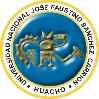 Mg. Minaya Gutierrez, PompeyoDocente del cursoDepartamento AcadémicoCiencias de la Educación y Tecnología  Educativa.Semestre Académico2020 – ICódigo del Curso253Créditos02Horas Semanales Horas totales: 3         Teóricas: 1   Prácticas: 2CicloISecciónÚnicaApellidos y Nombres del DocenteMinaya Gutierrez, PompeyoCorreo Institucionalpminaya@unjfsc.edu.peNúmero de Celular921846083UNIDADESCAPACIDAD DE LA UNIDAD DIDÁCTICANOMBRE DE LA UNIDADSEMANASUNIDAD 1Analiza la naturaleza de la personalidad y los procesos de formación de la personalidad.MARCO CONCEPTUAL DE LA PERSONALIDAD1, 2, 3, 4UNIDAD 2Analiza la persona moral y el acto moral.LA PERSONA Y EL ACTO MORAL.5, 6, 7, 8UNIDAD 3Explica la deontología como ciencia del deber, la responsabilidad y los valores.LA DEONTOLOGÍA9, 10, 11, 12UNIDAD 4Explica la ética como práctica de los deberes y responsabilidad y analiza el código de ética profesional.LA ÉTICA PROFESIONAL13, 14, 15, 16N°INDICADORES DE CAPACIDAD AL FINALIZAR EL CURSO01Compara cada una de las unidades de la personalidad.02Describe y analiza las características de la personalidad.03Describe y juzga a los componentes, aspectos y factores de la personalidad.04Identifica y discute sobre el proceso de formación de la personalidad.05Explica y describe a la persona moral.06Explica y comenta mediante ejemplos las características de la moral.07Identifica y explica la diferencia que existe entre el acto moral y las relaciones morales.08Describe las características de la conducta moral y las clases de moral.09Define el concepto de la deontología.10Juzga y valora a la deontología como ciencia del saber.11Identifica y detalla las responsabilidades y los valores deontológicos.12Identifica y detalla las responsabilidades y los valores deontológicos.13Describe y expone la fundamentación de la ética.14Identifica las características principios deberes y responsabilidades de la ética profesional.15Identifica las características principios deberes y responsabilidades de la ética profesional.16Explica el fundamento de código de ética de una profesión.17Identifica y sustenta los aspectos fundamentales de la axiología.18Analiza cómo fortalecer los valores.19Identifica la diferencia entre ética y moral.20Promueve el cumplimiento del código de ética en la facultad.UNIDAD DIDÁCTICA I: MARCO CONCEPTUAL DE LA PERSONALIDAD.Capacidad de la Unidad Didáctica II:        Analiza la naturaleza de la personalidad y los procesos de la personalidad.Capacidad de la Unidad Didáctica II:        Analiza la naturaleza de la personalidad y los procesos de la personalidad.Capacidad de la Unidad Didáctica II:        Analiza la naturaleza de la personalidad y los procesos de la personalidad.Capacidad de la Unidad Didáctica II:        Analiza la naturaleza de la personalidad y los procesos de la personalidad.Capacidad de la Unidad Didáctica II:        Analiza la naturaleza de la personalidad y los procesos de la personalidad.Capacidad de la Unidad Didáctica II:        Analiza la naturaleza de la personalidad y los procesos de la personalidad.UNIDAD DIDÁCTICA I: MARCO CONCEPTUAL DE LA PERSONALIDAD.SemanaContenidosContenidosContenidosEstrategia didácticaIndicadores de logro de la capacidadUNIDAD DIDÁCTICA I: MARCO CONCEPTUAL DE LA PERSONALIDAD.SemanaCONCEPTUALPROCEDIMENTALACTITUDINALEstrategia didácticaIndicadores de logro de la capacidadUNIDAD DIDÁCTICA I: MARCO CONCEPTUAL DE LA PERSONALIDAD.1Presentación y entrega del Sílabo.Enfoque de la asignatura.Identifica y analiza las unidades didácticas de la asignatura. Enfoque de la asignatura con la actualidad peruana.Demuestra interés y responsabilidad en el cumplimiento de las actividades académicas.Exposición del docente.Exposición de video relacionado a la personalidad.Debate grupal sobre la lectura de la separata.Exposición dialogada.Compara cada una de las unidades didácticas. UNIDAD DIDÁCTICA I: MARCO CONCEPTUAL DE LA PERSONALIDAD.2La personalidad:significado.Características.Analiza y debate sobre la personalidad, su significado y características.Demuestra interés por el significado y características de la personalidad.Exposición del docente.Exposición de video relacionado a la personalidad.Debate grupal sobre la lectura de la separata.Exposición dialogada.Describe y analiza las características de la personalidad.UNIDAD DIDÁCTICA I: MARCO CONCEPTUAL DE LA PERSONALIDAD.3La personalidad:componentes, aspectos y factores.Identifica y analiza los componentes, aspectos y factores de la personalidad.Predisposición para el trabajo en equipo.Exposición del docente.Exposición de video relacionado a la personalidad.Debate grupal sobre la lectura de la separata.Exposición dialogada.Describe y juzga a los componentes, aspectos y factores de la personalidad. UNIDAD DIDÁCTICA I: MARCO CONCEPTUAL DE LA PERSONALIDAD.4Proceso de formación de la personalidad: concepciones, aspectos y etapas.Identifica y elabora un resumen de las concepciones, aspectos y etapas del proceso de formación de la personalidad.Valora y promueve debate sobre el proceso de formación de la personalidad.Exposición del docente.Exposición de video relacionado a la personalidad.Debate grupal sobre la lectura de la separata.Exposición dialogada.Identifica y discute sobre el proceso de formación de la personalidad.UNIDAD DIDÁCTICA I: MARCO CONCEPTUAL DE LA PERSONALIDAD.EVALUACIÓN DE LA UNIDAD DIDACTICAEVALUACIÓN DE LA UNIDAD DIDACTICAEVALUACIÓN DE LA UNIDAD DIDACTICAEVALUACIÓN DE LA UNIDAD DIDACTICAEVALUACIÓN DE LA UNIDAD DIDACTICAEVALUACIÓN DE LA UNIDAD DIDACTICAEvidencia de ConocimientosEvidencia de ConocimientosEvidencia de ProductoEvidencia de ProductoEvidencia de desempeñoEvaluación escrita de 40 preguntas, utilizando plataforma para el manejo de saberes del marco conceptual de la personalidad.Evaluación escrita de 40 preguntas, utilizando plataforma para el manejo de saberes del marco conceptual de la personalidad.Elaboración un ensayo sobre la personalidad.Elaboración un ensayo sobre la personalidad.Explica mediante un artículo la formación de la personalidad del hombre.UNIDAD DIDÁCTICA II: LA PERSONA Y EL ACTO MORAL.Capacidad de la Unidad Didáctica II:        Analiza la persona moral y el acto moral.Capacidad de la Unidad Didáctica II:        Analiza la persona moral y el acto moral.Capacidad de la Unidad Didáctica II:        Analiza la persona moral y el acto moral.Capacidad de la Unidad Didáctica II:        Analiza la persona moral y el acto moral.Capacidad de la Unidad Didáctica II:        Analiza la persona moral y el acto moral.Capacidad de la Unidad Didáctica II:        Analiza la persona moral y el acto moral.Capacidad de la Unidad Didáctica II:        Analiza la persona moral y el acto moral.UNIDAD DIDÁCTICA II: LA PERSONA Y EL ACTO MORAL.SemanaContenidosContenidosContenidosEstrategia didácticaEstrategia didácticaIndicadores de logro de la capacidadUNIDAD DIDÁCTICA II: LA PERSONA Y EL ACTO MORAL.SemanaCONCEPTUALPROCEDIMENTALACTITUDINALEstrategia didácticaEstrategia didácticaIndicadores de logro de la capacidadUNIDAD DIDÁCTICA II: LA PERSONA Y EL ACTO MORAL.5El ser humano como persona moral.Elabora un diagrama y analiza al ser humano como persona moral.Predisposición para el trabajo en equipo.Exposición de video relacionado a la moral.Debate grupal  sobre las características de la moral. Video y debate sobre el liderazgo transformador.Exposición de video relacionado a la moral.Debate grupal  sobre las características de la moral. Video y debate sobre el liderazgo transformador.Explica y describe a la persona moral. UNIDAD DIDÁCTICA II: LA PERSONA Y EL ACTO MORAL.6La moral: significado, características.Identifica y debate en equipo sobre el significado y características de la moral.Participa y demuestra interés en el tema.Exposición de video relacionado a la moral.Debate grupal  sobre las características de la moral. Video y debate sobre el liderazgo transformador.Exposición de video relacionado a la moral.Debate grupal  sobre las características de la moral. Video y debate sobre el liderazgo transformador.Explica y comenta mediante ejemplos las características de la moral.UNIDAD DIDÁCTICA II: LA PERSONA Y EL ACTO MORAL.7Acto moral y relaciones morales.Analiza y debate en equipo sobre el acto moral y las relaciones morales.Toma interés en diferenciar el acto y las relaciones morales.Exposición de video relacionado a la moral.Debate grupal  sobre las características de la moral. Video y debate sobre el liderazgo transformador.Exposición de video relacionado a la moral.Debate grupal  sobre las características de la moral. Video y debate sobre el liderazgo transformador.Identifica y explica la diferencia que existe entre el acto moral y las relaciones morales.UNIDAD DIDÁCTICA II: LA PERSONA Y EL ACTO MORAL.8Conducta moral. clases de moral.Analiza, clasifica  y debate sobre la conducta moral y clases de moral.Muestra interés en conocer la conducta moral.Exposición de video relacionado a la moral.Debate grupal  sobre las características de la moral. Video y debate sobre el liderazgo transformador.Exposición de video relacionado a la moral.Debate grupal  sobre las características de la moral. Video y debate sobre el liderazgo transformador.Describe las características de la conducta moral y las clases de moral.UNIDAD DIDÁCTICA II: LA PERSONA Y EL ACTO MORAL.EVALUACIÓN DE LA UNIDAD DIDACTICAEVALUACIÓN DE LA UNIDAD DIDACTICAEVALUACIÓN DE LA UNIDAD DIDACTICAEVALUACIÓN DE LA UNIDAD DIDACTICAEVALUACIÓN DE LA UNIDAD DIDACTICAEVALUACIÓN DE LA UNIDAD DIDACTICAEVALUACIÓN DE LA UNIDAD DIDACTICAEvidencia de ConocimientosEvidencia de ConocimientosEvidencia de ProductoEvidencia de ProductoEvidencia de desempeñoEvidencia de desempeñoEvaluación escrita de 40 preguntas, utilizando plataforma para el manejo de saberes del marco conceptual y el doctrinario del liderazgo.Evaluación escrita de 40 preguntas, utilizando plataforma para el manejo de saberes del marco conceptual y el doctrinario del liderazgo.Elabora un ensayo sobre el ser humano como persona moral.Elabora un ensayo sobre el ser humano como persona moral.Expone con mucha claridad el trabajo académico asignado.Expone con mucha claridad el trabajo académico asignado.UNIDAD DIDÁCTICA III: LA DEONTOLOGÍA Capacidad de la Unidad Didáctica III:   Explica la deontología como ciencia del deber, la responsabilidad y los valores.Capacidad de la Unidad Didáctica III:   Explica la deontología como ciencia del deber, la responsabilidad y los valores.Capacidad de la Unidad Didáctica III:   Explica la deontología como ciencia del deber, la responsabilidad y los valores.Capacidad de la Unidad Didáctica III:   Explica la deontología como ciencia del deber, la responsabilidad y los valores.Capacidad de la Unidad Didáctica III:   Explica la deontología como ciencia del deber, la responsabilidad y los valores.Capacidad de la Unidad Didáctica III:   Explica la deontología como ciencia del deber, la responsabilidad y los valores.Capacidad de la Unidad Didáctica III:   Explica la deontología como ciencia del deber, la responsabilidad y los valores.UNIDAD DIDÁCTICA III: LA DEONTOLOGÍA SemanaContenidosContenidosContenidosEstrategia didácticaEstrategia didácticaIndicadores de logro de la capacidadUNIDAD DIDÁCTICA III: LA DEONTOLOGÍA SemanaCONCEPTUALPROCEDIMENTALACTITUDINALEstrategia didácticaEstrategia didácticaIndicadores de logro de la capacidadUNIDAD DIDÁCTICA III: LA DEONTOLOGÍA 9La deontología origen, concepto e importancia.Analiza, sintetiza y expone sobre el origen, concepto e importancia de la deontología. Valora y muestra interés por investigar sobre la deontología.Separata sobre deontología.Presentación de video La deontología como ciencia del deber. Exposición académica del docente.Mesa redonda.Separata sobre deontología.Presentación de video La deontología como ciencia del deber. Exposición académica del docente.Mesa redonda.Define el concepto de la deontología.UNIDAD DIDÁCTICA III: LA DEONTOLOGÍA 10La deontología como ciencia del deber.Analiza la importancia de la deontología como ciencia del deber.Muestra predisposición sobre el tema.Separata sobre deontología.Presentación de video La deontología como ciencia del deber. Exposición académica del docente.Mesa redonda.Separata sobre deontología.Presentación de video La deontología como ciencia del deber. Exposición académica del docente.Mesa redonda.Juzga y valora a la deontología como ciencia del saberUNIDAD DIDÁCTICA III: LA DEONTOLOGÍA 11La responsabilidad y los valores deontológicos.Elabora un cuadro y discute sobre la responsabilidad y los valores deontológicos.Participa activamente colaborando en identificar la responsabilidad y los valores deontológicos. Separata sobre deontología.Presentación de video La deontología como ciencia del deber. Exposición académica del docente.Mesa redonda.Separata sobre deontología.Presentación de video La deontología como ciencia del deber. Exposición académica del docente.Mesa redonda.Identifica y detalla las responsabilidades y los valores deontológicos. UNIDAD DIDÁCTICA III: LA DEONTOLOGÍA 12Analiza el código deontología de los profesionales de la educación. Analiza y elabora un código deontológico de los profesionales de la educación.Muestra interés en elaborar el código deontológico. Separata sobre deontología.Presentación de video La deontología como ciencia del deber. Exposición académica del docente.Mesa redonda.Separata sobre deontología.Presentación de video La deontología como ciencia del deber. Exposición académica del docente.Mesa redonda.Propone y discute el código deontológico. UNIDAD DIDÁCTICA III: LA DEONTOLOGÍA EVALUACIÓN DE LA UNIDAD DIDACTICAEVALUACIÓN DE LA UNIDAD DIDACTICAEVALUACIÓN DE LA UNIDAD DIDACTICAEVALUACIÓN DE LA UNIDAD DIDACTICAEVALUACIÓN DE LA UNIDAD DIDACTICAEVALUACIÓN DE LA UNIDAD DIDACTICAEVALUACIÓN DE LA UNIDAD DIDACTICAEvidencia de ConocimientosEvidencia de ConocimientosEvidencia de ProductoEvidencia de ProductoEvidencia de desempeñoEvidencia de desempeñoEvaluación escrita de 40 preguntas, utilizando plataforma para el manejo de saberes del marco teórico de la deontología. Evaluación escrita de 40 preguntas, utilizando plataforma para el manejo de saberes del marco teórico de la deontología. Entrega el desarrollo temático sobre la deontología como ciencia del deber.Entrega el desarrollo temático sobre la deontología como ciencia del deber.Expone con claridad y fundamenta el tema de la deontología como ciencia del deber.Expone con claridad y fundamenta el tema de la deontología como ciencia del deber.UNIDAD DIDÁCTICA IV: LA ÉTICA PROFESIONAL Capacidad de la Unidad Didáctica IV: Explica la ética como práctica de los deberes y responsabilidad y analiza el código de ética.Capacidad de la Unidad Didáctica IV: Explica la ética como práctica de los deberes y responsabilidad y analiza el código de ética.Capacidad de la Unidad Didáctica IV: Explica la ética como práctica de los deberes y responsabilidad y analiza el código de ética.Capacidad de la Unidad Didáctica IV: Explica la ética como práctica de los deberes y responsabilidad y analiza el código de ética.Capacidad de la Unidad Didáctica IV: Explica la ética como práctica de los deberes y responsabilidad y analiza el código de ética.Capacidad de la Unidad Didáctica IV: Explica la ética como práctica de los deberes y responsabilidad y analiza el código de ética.Capacidad de la Unidad Didáctica IV: Explica la ética como práctica de los deberes y responsabilidad y analiza el código de ética.UNIDAD DIDÁCTICA IV: LA ÉTICA PROFESIONAL SemanaContenidosContenidosContenidosEstrategia didácticaEstrategia didácticaIndicadores de logro de la capacidadUNIDAD DIDÁCTICA IV: LA ÉTICA PROFESIONAL SemanaCONCEPTUALPROCEDIMENTALACTITUDINALEstrategia didácticaEstrategia didácticaIndicadores de logro de la capacidadUNIDAD DIDÁCTICA IV: LA ÉTICA PROFESIONAL 13Definición y fundamentación de la ética.Analiza  y debate la definición y fundamentación de la ética. Reflexiona sobre el fundamento de la ética.Exposición de video relacionado a la moral.Debate grupal  sobre las características de la moral. Video y debate sobre el liderazgo transformador.Exposición de video relacionado a la moral.Debate grupal  sobre las características de la moral. Video y debate sobre el liderazgo transformador.Describe y expone la fundamentación de la ética.UNIDAD DIDÁCTICA IV: LA ÉTICA PROFESIONAL 14La ética profesional: significado, características, principios, deberes y responsabilidades.Elabora un mapa mental sobre las características, principios, deberes y responsabilidades de la ética profesional.Aprecia el trabajo elaborado en equipo. Exposición de video relacionado a la moral.Debate grupal  sobre las características de la moral. Video y debate sobre el liderazgo transformador.Exposición de video relacionado a la moral.Debate grupal  sobre las características de la moral. Video y debate sobre el liderazgo transformador.Identifica las características principios, deberes y responsabilidades de la ética profesional UNIDAD DIDÁCTICA IV: LA ÉTICA PROFESIONAL 15La Axiología.Las valoraciones. Analiza la importancia de la axiología y las valoraciones.Discute sobre la axiología y las valoraciones haciendo comparaciones. Exposición de video relacionado a la moral.Debate grupal  sobre las características de la moral. Video y debate sobre el liderazgo transformador.Exposición de video relacionado a la moral.Debate grupal  sobre las características de la moral. Video y debate sobre el liderazgo transformador.Identifica las características principios, deberes y responsabilidades de la ética profesional.UNIDAD DIDÁCTICA IV: LA ÉTICA PROFESIONAL 16El código de ética. Elabora y expone el código de ética de diversas profesiones. Valora la importancia de un código de ética para una institución. Exposición de video relacionado a la moral.Debate grupal  sobre las características de la moral. Video y debate sobre el liderazgo transformador.Exposición de video relacionado a la moral.Debate grupal  sobre las características de la moral. Video y debate sobre el liderazgo transformador.Explica el fundamento del código de ética de una profesión.  UNIDAD DIDÁCTICA IV: LA ÉTICA PROFESIONAL EVALUACIÓN DE LA UNIDAD DIDACTICAEVALUACIÓN DE LA UNIDAD DIDACTICAEVALUACIÓN DE LA UNIDAD DIDACTICAEVALUACIÓN DE LA UNIDAD DIDACTICAEVALUACIÓN DE LA UNIDAD DIDACTICAEVALUACIÓN DE LA UNIDAD DIDACTICAEVALUACIÓN DE LA UNIDAD DIDACTICAEvidencia de ConocimientosEvidencia de ConocimientosEvidencia de ProductoEvidencia de ProductoEvidencia de desempeñoEvidencia de desempeñoEvaluación escrita de 40 preguntas, utilizando plataforma para el manejo de saberes del marco teórico de la ética.Evaluación escrita de 40 preguntas, utilizando plataforma para el manejo de saberes del marco teórico de la ética.Entrega el desarrollo temático sobre la axiología, con su fundamento estructural Entrega el desarrollo temático sobre la axiología, con su fundamento estructural Expone con claridad y fundamenta su producto. Expone con claridad y fundamenta su producto. EVIDENCIA DE CONOCIMIENTOPorcentajePonderaciónTotal de evidencia de Conocimiento30%0.30EVIDENCIA DE PRODUCTOPorcentajePonderaciónTotal de evidencia de Producto40%0.40EVIDENCIA DE DESEMPEÑOPorcentajePonderaciónTotal Evidencia de Desempeño 30%0.30